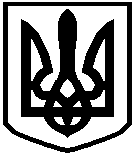 КИЇВСЬКА ОБЛАСНА ДЕРЖАВНА АДМІНІСТРАЦІЯРОЗПОРЯДЖЕННЯвід 02 березня 2021 р.                            Київ                                                   № 103Про реєстрацію статутів релігійних організаційВідповідно до Законів України «Про місцеві державні адміністрації», «Про свободу совісті та релігійні організації», розглянувши заяви релігійних організацій та додані до них документи, враховуючи висновок управління культури Київської обласної державної адміністрації від 24 лютого 2021 року № 461/01-04:1. Зареєструвати: 1.1. Статут РЕЛІГІЙНОЇ ОРГАНІЗАЦІЇ «РЕЛІГІЙНА ГРОМАДА ПАРАФІЯ СВЯТОГО АПОСТОЛА І ЄВАНГЕЛИСТА ІОАННА БОГОСЛОВА КИЇВСЬКОЇ ЄПАРХІЇ УКРАЇНСЬКОЇ ПРАВОСЛАВНОЇ ЦЕРКВИ (ПРАВОСЛАВНОЇ ЦЕРКВИ УКРАЇНИ) С. МОТОВИЛІВСЬКА СЛОБІДКА ФАСТІВСЬКОГО РАЙОНУ КИЇВСЬКОЇ ОБЛАСТІ».1.2. Статут РЕЛІГІЙНОЇ ОРГАНІЗАЦІЇ «РЕЛІГІЙНА ГРОМАДА ХРИСТИЯН ВІРИ ЄВАНГЕЛЬСЬКОЇ «ЦЕРКВА БОЖОГО СПАСІННЯ» В СЕЛІ СЕМИПОЛКИ БРОВАРСЬКОГО РАЙОНУ КИЇВСЬКОЇ ОБЛАСТІ».1.3. Статут РЕЛІГІЙНОЇ ОРГАНІЗАЦІЇ «РЕЛІГІЙНА ГРОМАДА ПАРАФІЯ СВЯТОГО РІВНОАПОСТОЛЬНОГО ВЕЛИКОГО КНЯЗЯ ВОЛОДИМИРА КИЇВСЬКОЇ ЄПАРХІЇ УКРАЇНСЬКОЇ ПРАВОСЛАВНОЇ ЦЕРКВИ (ПРАВОСЛАВНОЇ ЦЕРКВИ УКРАЇНИ) М. ВАСИЛЬКІВ КИЇВСЬКОЇ ОБЛАСТІ» (нова редакція).1.4. Статут РЕЛІГІЙНОЇ ОРГАНІЗАЦІЇ «РЕЛІГІЙНА ГРОМАДА ПАРАФІЯ РІЗДВА ПРЕСВЯТОЇ БОГОРОДИЦІ КИЇВСЬКОЇ ЄПАРХІЇ УКРАЇНСЬКОЇ ПРАВОСЛАВНОЇ ЦЕРКВИ (ПРАВОСЛАВНОЇ ЦЕРКВИ УКРАЇНИ) С. ГОРЕНКА КИЄВО-СВЯТОШИНСЬКОГО РАЙОНУ КИЇВСЬКОЇ ОБЛАСТІ» (нова редакція).1.5. Статут РЕЛІГІЙНОЇ ОРГАНІЗАЦІЇ «РЕЛІГІЙНА ГРОМАДА ПАРАФІЯ СВЯТОГО АРХИСТРАТИГА МИХАЇЛА КИЇВСЬКОЇ ЄПАРХІЇ УКРАЇНСЬКОЇ ПРАВОСЛАВНОЇ ЦЕРКВИ (ПРАВОСЛАВНОЇ ЦЕРКВИ УКРАЇНИ) С. ДОРОГИНКА ФАСТІВСЬКОГО РАЙОНУ КИЇВСЬКОЇ ОБЛАСТІ» (нова редакція).22. Управлінню культури Київської обласної державної адміністрації у встановленому порядку не пізніш як у десятиденний термін:1) письмово повідомити релігійні організації, зазначені у пункті 1, про це розпорядження;2) оформити на статутах релігійних організацій та нових редакціях статутів релігійних організацій відмітки про їх реєстрацію.3. Контроль за виконанням цього розпорядження покласти на заступника голови Київської обласної державної адміністрації згідно з розподілом обов’язків.Голова адміністрації                        (підпис)                           Василь ВОЛОДІН